water 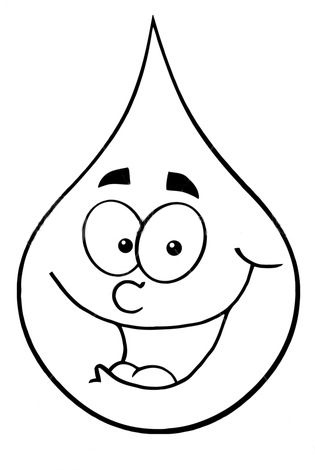 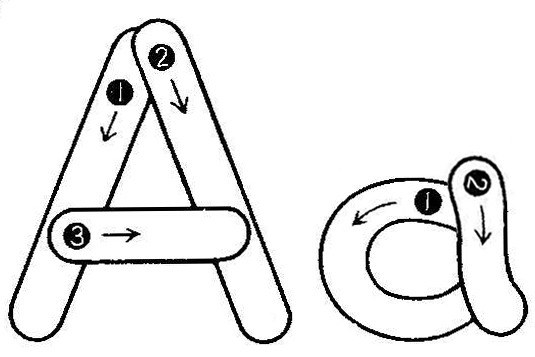 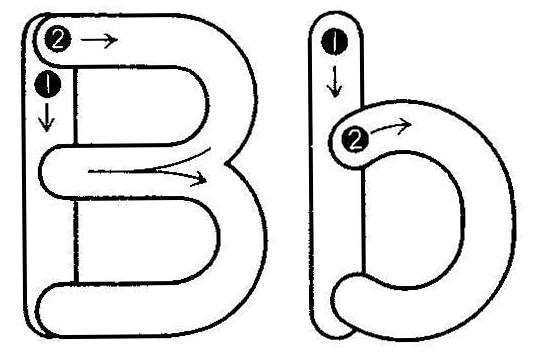 